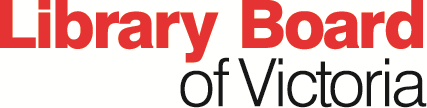 Research ideas: 2018 Margery C Ramsay ScholarshipThese ideas reflect a range of themes of interest within the Victorian public library network. The list is intended to spark ideas and is not exhaustive. Applicants are equally welcome to propose other research topics in their scholarship program. All applications will be assessed on merit based on the assessment criteria outlined in the scholarship guidelines. Further information about the scholarship is available at State Library Victoria’s Margery C Ramsay web page .Community engagementServices for specific community groups (e.g. CALD / Indigenous)Services for rural/remote communitiesEmerging areas of community needConnecting communities with collections / exhibitions / physical and virtualUse of social media in librariesMarketing library servicesVolunteering in librariesContent creationLibraries supporting creativity / content creation / creative spaces / maker spacesCommunity publishingLibrary operationsAllocation of space within libraries / co-locationIT strategy in librariesWorkforce training and development Literacy and learningLibraries supporting early / teen / adult literacyReader development / reading promotion / reading communities (children / teen / adult)Digital literacyOnline learningPartnerships and collaborationLibraries working in partnership (e.g. with cultural organisations / community organisations / schools / adult education providers / businesses)Libraries supporting literary tourism